FocusCo Photographer Request Form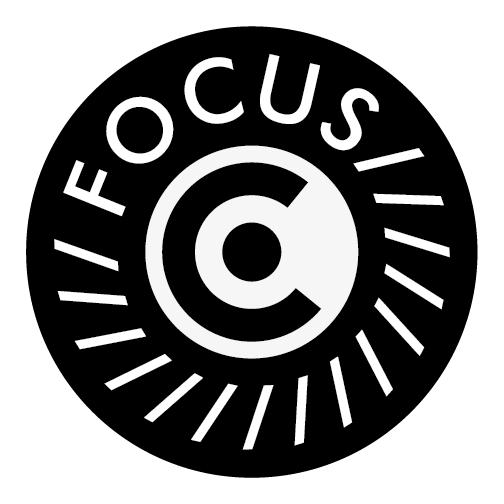 When requesting FocusCo for photographers for an event, please fill this form 10 days in advance of the event, and send it to the FocusCo email (focusco@ucsa.nl). As our photographers work on voluntary basis, we would appreciate for some kind of compensation for the photographers (e.g. free entry, free drinks).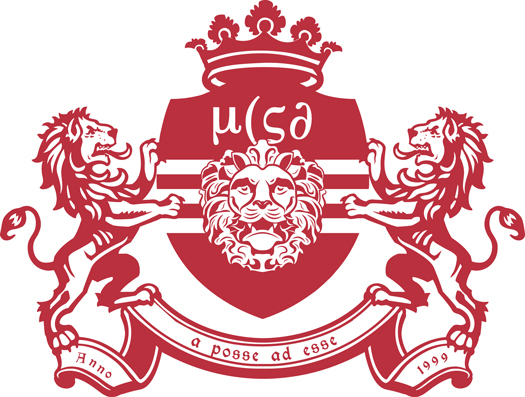 FocusCo Board 2021 - 2022Chair Alicia DerksenSecretary Lidewij Nijenhuis Treasurer Charlotte SmeetsPublic Relations Annemijn Jekel Editor Cemre BirmanEvents Manager Maja AnuszewskaCommittee name:Contact person:Contact email:Event Name:Date:Time:Venue:Compensation: